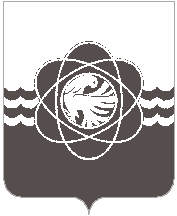 В соответствии с планом-графиком заседаний городских методических объединений дошкольных образовательных организаций с 19.03.2019 по 28.03.2019 в муниципальных бюджетных дошкольных образовательных организациях прошли заседания городских методических формирований, в которых приняли участие 102 педагога ДОО.                                                     На основании решений заседаний городских методических формирований педагогов дошкольных образовательных организаций, в целях совершенствования педагогического мастерства, Комитет по образованию рекомендует:Музыкальным руководителям и педагогам дополнительного образования (ИЗО):- рекомендовать использовать в различных видах музыкальной деятельности компьютерные технологии (мультимедийные презентации, игровые пособия с элементами интерактивности);- одобрить и использовать в педагогической практике опыт работы музыкальных руководителей МБДОУ «Детский сад «Теремок» Самойленко Е.Н. и Меркуловой С.А. в развитии музыкально-ритмической и танцевальной деятельности дошкольников в соответствии с ФГОС ДО.  Инструкторам по физической культуре:- принять к сведению сообщение Скорогудаевой С.И, инструктора по физической культуре МБДОУ «Детский сад «Чебурашка», по теме: «Информационные компьютерные технологии в физическом воспитании дошкольников»;- рекомендовать к использованию в работе презентации для детей по теме: «Безопасность» представленные Безбожной Е.В., инструктором по физической культуре МБДОУ д/с «Лесная сказка», Швайковой В.В.. инструктором по физической культуре МБДОУ «Детский сад «Теремок», Чвановой А.В., инструктором по физической культуре МБДОУ «Детский сад «Мишутка», Пучниной В.П., инструктором по физической культуре МБДОУ «Детский сад «Аленка»;- разместить материалы, предоставленные участниками методического объединения,  на сайте Комитета по образованию.Педагогам-психологам и социальным педагогам:- принять к сведению и использовать в педагогической практике сообщение Федуновой В.Д., социального педагога МБДОУ «Детский сад «Ивушка», по теме «Организация работы с семьями «группы риска» и семьями, находящимися в трудной жизненной ситуации»;- принять к сведению сообщение Кузьминой Е.А., социального педагога МБДОУ «Детский сад «Чебурашка», по теме: «Молодая семья как группа социального риска»;- рекомендовать к использованию в педагогической практике систему работы с родителями по вопросам построения оптимальных вариантов сотрудничества, предложенную социальным педагогом МБДОУ «Детский сад «Мишутка» Браженковой Т.В.- разместить на сайте Комитета по образованию материалы, предоставленные участниками методического объединения.Учителям-логопедам:- принять к сведению сообщение Прокофьевой А.О., учителя – логопеда МБДОУ «Детский сад «Теремок», по теме «Недостатки произношения [р-р’, л-л’], приемы их постановки»;- одобрить и рекомендовать к использованию в работе сообщение Басакиной Н.И., учителя     - логопеда МБДОУ «Детский сад «Ивушка», по теме: «Недостатки произношений [ж,ш,ч,щ], приемы их постановки»;- принять к сведению сообщение Хазиковой О.В., учителя – логопеда МБДОУ «Детский сад «Ласточка», по теме: «Недостатки произношений [с-с’, з-з’, ц], приемы их постановки»;- рекомендовать к использованию в работе сообщение Коротковой М.В., учителя – логопеда МБДОУ д/с «Лесная сказка», по теме: «Недостатки произношений [к-г, х-к, х-г], приемы их постановки».Воспитателям младших групп:- одобрить и рекомендовать использовать в педагогической практике опыт работы Иванцовой И.А. и Гаврюсевой Ю.В., воспитателей МБДОУ «Детский сад «Ласточка», по теме: «Новые технологии в работе с родителями в аспекте реализации ФГОС ДО»;- принять к сведению сообщения Комаровой Т.В. и Гореловой О.Б., воспитателей МБДОУ «Детский сад «Мишутка», по использованию современных информационно – коммуникационных технологий в педагогическом процессе ДОУ в рамках реализации ФГОС ДО;- рекомендовать к использованию в педагогической практике опыт работы Шашковой Н.Ю. и Бессарабовой И.И., воспитателей МБДОУ «Детский сад «Ласточка», по теме: «Инновационные развивающие книжки для младших дошкольников своими руками»;- разместить на сайте Комитета по образованию материалы, предоставленные участниками методического объединения.Воспитателям средних групп:- принять к сведению информацию представленную воспитателем МБДОУ «Детский сад «Мишутка» Курашевой К.Ю. по теме: «Актуальные проблемы трудового воспитания детей среднего дошкольного возраста»;- рекомендовать к использованию  в педагогической практике опыт работы Байбариной Н.Н., воспитателя МБДОУ «Детский сад «Дюймовочка» по теме: «Социальное поведение дошкольников в НОД»;- принять к сведению и использовать в работе с родителями памятку «Ребенок и домашние обязанности», разработанную Сотниченко М.В., воспитателем МБДОУ «Детский сад «Дюймовочка» и технологии работы, представленные Анненковой Н.В., воспитателем МБДОУ «Детский сад «Чебурашка»;-  рекомендовать использовать в работе по экологическому воспитанию опыты Фоменковой Е.Б., воспитателя МБДОУ «Детский сад «Ласточка» по теме: «Волшебная водица» и Добрыниной О.А., воспитателя МЮДОУ «Детский сад «Ласточка» по теме: «Водица – царица»;- разместить материалы, предоставленные участниками методического объединения,  на сайте Комитета по образованию.Воспитателям старших групп:- одобрить и рекомендовать к использованию в работе с детьми старшего дошкольного возраста материал Мурзовой С.Г., воспитателя МБДОУ «Детский сад «Дюймовочка», по теме: «Система работы по подготовке и обучению грамоте в детском саду»;- принять к сведению и использовать в педагогической практике материал из опыта работы Казачинской А.П. и Трошкиной Г.А., воспитателей МБДОУ д/с «Лесная сказка», по теме: «Инновационные формы по взаимодействию с родителями в ДОУ»;- рекомендовать использовать в работе с детьми старшего дошкольного возраста материал интегрированного занятия Ниловой З.В. и Зименковой И.А., воспитателей МБДОУ «Детский сад «Дюймовочка», по теме: Жила-была сказка»;- разместить на сайте Комитета по образованию материалы, предоставленные участниками методического объединения.Председатель Комитета								Т.В. ТокареваН.В. Немнонова7-44-07от__________________№ ____на № ________ от __________Руководителям ДОО